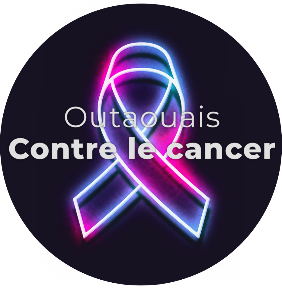 Date Madame, monsieur Titre (s’il y a lieu) Individu ou entreprises Adresse complète  Objet : Lettre de remerciementsCher (e) (salutations),Je tiens sincèrement à vous remercier de me supporter dans ma campagne Outaouais contre le cancer, une activité de collecte de fonds organisée par la Fondation Santé Gatineau visant à améliorer les soins de santé au Centre de cancérologie de Gatineau et permettre aux patients de lutter contre le cancer.Grâce à votre don de [INSÉRER LE MONTANT $], je suis confiant (e) d’atteindre mon objectif personnel de [INSERER OBJECTIF PERSONNEL]. Nous aspirons à amasser 300 000 $, une somme qui servira à financer d’importants projets en cancérologie pour notre région. C’est donc avec votre soutien et celui de tous les donateurs que nous nous approchons de cet objectif.Je vous invite alors à me suivre dans ce défi, puisque je poursuivrai ma campagne jusqu’au jour de l’événement, où je participerai au parcours (INSÉRER PARCOURS). Une fois l’événement terminé, je m’engage à vous informer de mon expérience personnelle et la somme totale amassée dans le cadre de cet événement. Ensemble, nous créons une réelle différence auprès des personnes atteintes du cancer, de leur famille et auprès de toute la communauté. Merci encore une fois de votre grande générosité. Veuillez recevoir, (salutations), mes salutations cordiales.Sincèrement,[VOTRE NOM et signature]